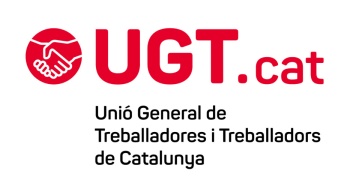 Sol·licitud de suspensió de judici per coincidència d’assenyalaments judicials a càrrec d’un mateix professional (art. 83.1 LRJS i art. 188.1.6è LEC)Procediment: .../.....Part actora: .......................Part demandada: ...................AL JUTJAT SOCIAL ... DE ............................................, lletrat/ada de l’Il·lustre Col·legi de l’Advocacia de ............................. col·legiat/ada núm. ...... i de la part actora en el procediment de referència,MANIFESTO:Que he rebut una convocatòria d’aquest Jutjat per als actes de conciliació i judici que s’han de celebrar en aquest Jutjat el dia .......... .Que aquest mateix dia m’han convocat a un altre acte de conciliació i judici a les ..... hores (procediment núm. ..... del Jutjat Social núm. ..... de ............, vegeu annex 1). Atès que els assenyalaments coincideixen en la mateixa data i que els horaris fixats fan impossible assistir-hi puntualment, i a fi d’evitar perjudicis a la resta de parts i a aquest Jutjat, en atenció al que disposa l’article 83.1 de la Llei reguladora de la jurisdicció social (LRJS), i en el termini de tres dies hàbils comptadors des de la notificació d’aquest assenyalament (art. 188.1.6è LEC),SOL·LICITO:Que acordeu la suspensió dels actes de conciliació i judici assenyalats, i que convoqueu les parts a celebrar l’acte a una altra hora i/o dia pels motius indicats.Barcelona, ... de/d’ ........... de .....(signatura)Lletrat/adaNota: la UGT de Catalunya ha cedit els drets d’aquest model per tal que, de forma gratuïta, una tercera persona el pugui descarregar, copiar, modificar i utilitzar sense mencionar l’autoria ni la font, tant amb caràcter professional com amb caràcter no comercial, sense limitació temporal ni territorial. No n’és permesa la traducció, atès que es tracta d’un model creat per al foment del català a l’àmbit del dret.